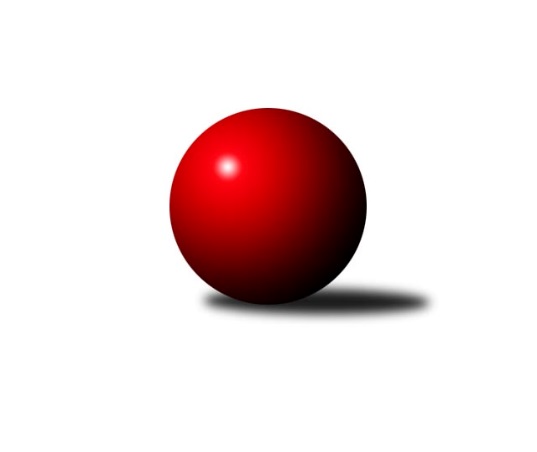 Č.15Ročník 2012/2013	9.6.2024 3.KLM A 2012/2013Statistika 15. kolaTabulka družstev:		družstvo	záp	výh	rem	proh	skore	sety	průměr	body	plné	dorážka	chyby	1.	Vltavan Loučovice	15	11	2	2	79.0 : 41.0 	(206.0 : 154.0)	3230	24	2157	1073	27.7	2.	TJ Kovohutě Příbram	15	10	0	5	71.0 : 49.0 	(184.5 : 175.5)	3201	20	2143	1058	25.3	3.	TJ Sokol Spořice	15	10	0	5	68.5 : 51.5 	(183.5 : 176.5)	3196	20	2155	1041	28.4	4.	SKK Rokycany B	15	9	1	5	63.0 : 57.0 	(181.0 : 179.0)	3230	19	2168	1062	24.9	5.	TJ Jiskra Hazlov	15	8	2	5	67.5 : 52.5 	(183.5 : 176.5)	3173	18	2140	1033	29	6.	SKK Karlovy Vary	15	7	1	7	64.0 : 56.0 	(189.5 : 170.5)	3202	15	2164	1038	26.3	7.	TJ Slovan Karlovy Vary	15	7	0	8	55.5 : 64.5 	(171.5 : 188.5)	3170	14	2125	1045	27.9	8.	TJ Blatná	15	7	0	8	53.0 : 67.0 	(178.0 : 182.0)	3170	14	2139	1031	27.4	9.	TJ VTŽ Chomutov	15	6	0	9	55.5 : 64.5 	(175.5 : 184.5)	3170	12	2145	1025	34.3	10.	KK Konstruktiva Praha  B	15	5	0	10	53.0 : 67.0 	(176.0 : 184.0)	3131	10	2114	1017	32.7	11.	TJ Sokol Kdyně	15	4	0	11	47.0 : 73.0 	(165.5 : 194.5)	3134	8	2117	1018	29.8	12.	CB Dobřany	15	3	0	12	43.0 : 77.0 	(165.5 : 194.5)	3157	6	2137	1020	24.9Tabulka doma:		družstvo	záp	výh	rem	proh	skore	sety	průměr	body	maximum	minimum	1.	SKK Karlovy Vary	8	6	1	1	46.0 : 18.0 	(113.5 : 78.5)	3268	13	3339	3215	2.	TJ Sokol Spořice	7	6	0	1	39.5 : 16.5 	(96.0 : 72.0)	3285	12	3319	3252	3.	TJ Kovohutě Příbram	8	6	0	2	39.0 : 25.0 	(99.0 : 93.0)	3138	12	3203	3057	4.	TJ Blatná	8	6	0	2	36.5 : 27.5 	(103.0 : 89.0)	3148	12	3192	3109	5.	Vltavan Loučovice	7	5	1	1	40.0 : 16.0 	(101.0 : 67.0)	3263	11	3377	3185	6.	TJ Jiskra Hazlov	8	5	1	2	38.0 : 26.0 	(93.5 : 98.5)	3204	11	3275	3056	7.	KK Konstruktiva Praha  B	7	5	0	2	36.0 : 20.0 	(95.5 : 72.5)	3220	10	3300	3120	8.	TJ Slovan Karlovy Vary	7	5	0	2	33.5 : 22.5 	(86.0 : 82.0)	3210	10	3282	3116	9.	SKK Rokycany B	7	5	0	2	31.0 : 25.0 	(85.5 : 82.5)	3329	10	3395	3248	10.	TJ Sokol Kdyně	7	3	0	4	26.5 : 29.5 	(80.0 : 88.0)	3193	6	3254	3155	11.	CB Dobřany	8	3	0	5	31.0 : 33.0 	(96.5 : 95.5)	3208	6	3307	3130	12.	TJ VTŽ Chomutov	8	3	0	5	29.0 : 35.0 	(92.5 : 99.5)	3114	6	3152	3023Tabulka venku:		družstvo	záp	výh	rem	proh	skore	sety	průměr	body	maximum	minimum	1.	Vltavan Loučovice	8	6	1	1	39.0 : 25.0 	(105.0 : 87.0)	3226	13	3444	3160	2.	SKK Rokycany B	8	4	1	3	32.0 : 32.0 	(95.5 : 96.5)	3218	9	3286	3146	3.	TJ Kovohutě Příbram	7	4	0	3	32.0 : 24.0 	(85.5 : 82.5)	3210	8	3315	3146	4.	TJ Sokol Spořice	8	4	0	4	29.0 : 35.0 	(87.5 : 104.5)	3185	8	3296	3112	5.	TJ Jiskra Hazlov	7	3	1	3	29.5 : 26.5 	(90.0 : 78.0)	3168	7	3278	3055	6.	TJ VTŽ Chomutov	7	3	0	4	26.5 : 29.5 	(83.0 : 85.0)	3179	6	3224	3111	7.	TJ Slovan Karlovy Vary	8	2	0	6	22.0 : 42.0 	(85.5 : 106.5)	3165	4	3369	2984	8.	SKK Karlovy Vary	7	1	0	6	18.0 : 38.0 	(76.0 : 92.0)	3200	2	3282	3040	9.	TJ Blatná	7	1	0	6	16.5 : 39.5 	(75.0 : 93.0)	3173	2	3381	3060	10.	TJ Sokol Kdyně	8	1	0	7	20.5 : 43.5 	(85.5 : 106.5)	3126	2	3227	3042	11.	CB Dobřany	7	0	0	7	12.0 : 44.0 	(69.0 : 99.0)	3149	0	3238	3106	12.	KK Konstruktiva Praha  B	8	0	0	8	17.0 : 47.0 	(80.5 : 111.5)	3119	0	3231	3011Tabulka podzimní části:		družstvo	záp	výh	rem	proh	skore	sety	průměr	body	doma	venku	1.	Vltavan Loučovice	11	9	1	1	61.0 : 27.0 	(156.0 : 108.0)	3239	19 	4 	1 	0 	5 	0 	1	2.	TJ Kovohutě Příbram	11	8	0	3	52.0 : 36.0 	(131.5 : 132.5)	3211	16 	4 	0 	2 	4 	0 	1	3.	TJ Sokol Spořice	11	7	0	4	48.0 : 40.0 	(132.5 : 131.5)	3193	14 	4 	0 	1 	3 	0 	3	4.	SKK Rokycany B	11	7	0	4	47.0 : 41.0 	(133.5 : 130.5)	3212	14 	4 	0 	2 	3 	0 	2	5.	TJ Jiskra Hazlov	11	6	1	4	50.5 : 37.5 	(130.0 : 134.0)	3176	13 	4 	0 	1 	2 	1 	3	6.	SKK Karlovy Vary	11	6	0	5	50.0 : 38.0 	(144.5 : 119.5)	3200	12 	6 	0 	0 	0 	0 	5	7.	TJ Slovan Karlovy Vary	11	6	0	5	45.5 : 42.5 	(130.0 : 134.0)	3185	12 	4 	0 	1 	2 	0 	4	8.	TJ VTŽ Chomutov	11	4	0	7	40.0 : 48.0 	(129.0 : 135.0)	3161	8 	2 	0 	4 	2 	0 	3	9.	KK Konstruktiva Praha  B	11	4	0	7	39.0 : 49.0 	(129.5 : 134.5)	3121	8 	4 	0 	2 	0 	0 	5	10.	TJ Blatná	11	4	0	7	33.5 : 54.5 	(127.5 : 136.5)	3159	8 	4 	0 	1 	0 	0 	6	11.	TJ Sokol Kdyně	11	2	0	9	32.5 : 55.5 	(115.5 : 148.5)	3109	4 	2 	0 	3 	0 	0 	6	12.	CB Dobřany	11	2	0	9	29.0 : 59.0 	(124.5 : 139.5)	3153	4 	2 	0 	4 	0 	0 	5Tabulka jarní části:		družstvo	záp	výh	rem	proh	skore	sety	průměr	body	doma	venku	1.	TJ Sokol Spořice	4	3	0	1	20.5 : 11.5 	(51.0 : 45.0)	3232	6 	2 	0 	0 	1 	0 	1 	2.	TJ Blatná	4	3	0	1	19.5 : 12.5 	(50.5 : 45.5)	3202	6 	2 	0 	1 	1 	0 	0 	3.	Vltavan Loučovice	4	2	1	1	18.0 : 14.0 	(50.0 : 46.0)	3221	5 	1 	0 	1 	1 	1 	0 	4.	TJ Jiskra Hazlov	4	2	1	1	17.0 : 15.0 	(53.5 : 42.5)	3178	5 	1 	1 	1 	1 	0 	0 	5.	SKK Rokycany B	4	2	1	1	16.0 : 16.0 	(47.5 : 48.5)	3283	5 	1 	0 	0 	1 	1 	1 	6.	TJ Kovohutě Příbram	4	2	0	2	19.0 : 13.0 	(53.0 : 43.0)	3168	4 	2 	0 	0 	0 	0 	2 	7.	TJ VTŽ Chomutov	4	2	0	2	15.5 : 16.5 	(46.5 : 49.5)	3159	4 	1 	0 	1 	1 	0 	1 	8.	TJ Sokol Kdyně	4	2	0	2	14.5 : 17.5 	(50.0 : 46.0)	3202	4 	1 	0 	1 	1 	0 	1 	9.	SKK Karlovy Vary	4	1	1	2	14.0 : 18.0 	(45.0 : 51.0)	3222	3 	0 	1 	1 	1 	0 	1 	10.	KK Konstruktiva Praha  B	4	1	0	3	14.0 : 18.0 	(46.5 : 49.5)	3184	2 	1 	0 	0 	0 	0 	3 	11.	CB Dobřany	4	1	0	3	14.0 : 18.0 	(41.0 : 55.0)	3201	2 	1 	0 	1 	0 	0 	2 	12.	TJ Slovan Karlovy Vary	4	1	0	3	10.0 : 22.0 	(41.5 : 54.5)	3144	2 	1 	0 	1 	0 	0 	2 Zisk bodů pro družstvo:		jméno hráče	družstvo	body	zápasy	v %	dílčí body	sety	v %	1.	Josef Sysel 	Vltavan Loučovice  	14	/	14	(100%)	42	/	56	(75%)	2.	Ladislav ml. Urban 	SKK Karlovy Vary  	13	/	14	(93%)	40	/	56	(71%)	3.	Oldřich ml. Lukšík ml.	TJ Sokol Spořice  	13	/	15	(87%)	37.5	/	60	(63%)	4.	Oldřich Hendl 	TJ Kovohutě Příbram  	11	/	13	(85%)	34.5	/	52	(66%)	5.	Miroslav Šuba 	Vltavan Loučovice  	11	/	15	(73%)	40	/	60	(67%)	6.	František Dobiáš 	TJ Sokol Spořice  	11	/	15	(73%)	34	/	60	(57%)	7.	Zbyněk Vytiska 	TJ VTŽ Chomutov  	10	/	15	(67%)	33.5	/	60	(56%)	8.	Václav Hlaváč st.	TJ Slovan Karlovy Vary  	10	/	15	(67%)	33.5	/	60	(56%)	9.	Petr Hájek 	TJ Jiskra Hazlov  	9.5	/	14	(68%)	31.5	/	56	(56%)	10.	Jiří Hojsák 	TJ Slovan Karlovy Vary  	9	/	14	(64%)	30	/	56	(54%)	11.	David Hošek 	TJ Kovohutě Příbram  	9	/	14	(64%)	29	/	56	(52%)	12.	Jan Vank 	SKK Karlovy Vary  	9	/	14	(64%)	28	/	56	(50%)	13.	Tomáš Pavlík 	TJ Slovan Karlovy Vary  	9	/	15	(60%)	34	/	60	(57%)	14.	Jaroslav st. Pleticha st.	KK Konstruktiva Praha  B 	9	/	15	(60%)	34	/	60	(57%)	15.	Václav Fűrst 	SKK Rokycany B 	9	/	15	(60%)	32.5	/	60	(54%)	16.	Tomáš Číž 	TJ Kovohutě Příbram  	8.5	/	14	(61%)	31.5	/	56	(56%)	17.	Václav Kuželík ml.	TJ Sokol Kdyně  	8.5	/	15	(57%)	31.5	/	60	(53%)	18.	Evžen Cígl 	TJ Blatná  	8	/	12	(67%)	29	/	48	(60%)	19.	Luboš Lis 	TJ Blatná  	8	/	12	(67%)	25.5	/	48	(53%)	20.	Ota Maršát st.	TJ Jiskra Hazlov  	8	/	14	(57%)	30	/	56	(54%)	21.	Petr Haken 	TJ Jiskra Hazlov  	8	/	14	(57%)	28.5	/	56	(51%)	22.	Martin Provazník 	CB Dobřany  	8	/	15	(53%)	29	/	60	(48%)	23.	Oldřich st. Lukšík st.	TJ Sokol Spořice  	8	/	15	(53%)	27.5	/	60	(46%)	24.	Martin Beran 	TJ Sokol Spořice  	7.5	/	13	(58%)	31	/	52	(60%)	25.	Filip Prokeš 	TJ VTŽ Chomutov  	7.5	/	14	(54%)	28	/	56	(50%)	26.	Jaroslav Roj 	TJ Kovohutě Příbram  	7	/	9	(78%)	23	/	36	(64%)	27.	Pavel Boháč 	SKK Karlovy Vary  	7	/	12	(58%)	25	/	48	(52%)	28.	Radek Šlouf 	Vltavan Loučovice  	7	/	12	(58%)	25	/	48	(52%)	29.	Petr Čolák 	SKK Karlovy Vary  	7	/	13	(54%)	30.5	/	52	(59%)	30.	Jan Lommer 	TJ Sokol Kdyně  	7	/	13	(54%)	24.5	/	52	(47%)	31.	Štěpán Šreiber 	SKK Rokycany B 	7	/	14	(50%)	28.5	/	56	(51%)	32.	Vratislav Vlček 	TJ VTŽ Chomutov  	7	/	14	(50%)	25.5	/	56	(46%)	33.	Karel Hybš 	KK Konstruktiva Praha  B 	7	/	14	(50%)	25	/	56	(45%)	34.	Michal Wohlmuth 	SKK Rokycany B 	7	/	15	(47%)	33.5	/	60	(56%)	35.	Stanislav Rada 	TJ VTŽ Chomutov  	7	/	15	(47%)	33.5	/	60	(56%)	36.	Jiří Vokurka 	TJ Blatná  	6.5	/	13	(50%)	29	/	52	(56%)	37.	Matěj Novák 	TJ Jiskra Hazlov  	6	/	7	(86%)	18.5	/	28	(66%)	38.	Jakub Hlava 	KK Konstruktiva Praha  B 	6	/	11	(55%)	23	/	44	(52%)	39.	Libor Dušek 	Vltavan Loučovice  	6	/	12	(50%)	23	/	48	(48%)	40.	František Průša 	TJ Slovan Karlovy Vary  	6	/	13	(46%)	27	/	52	(52%)	41.	Václav Krysl 	SKK Karlovy Vary  	6	/	13	(46%)	26.5	/	52	(51%)	42.	Josef Gondek 	Vltavan Loučovice  	6	/	14	(43%)	30.5	/	56	(54%)	43.	Vladimír Veselý st.	TJ Jiskra Hazlov  	6	/	14	(43%)	26.5	/	56	(47%)	44.	Petr Fara 	SKK Rokycany B 	6	/	14	(43%)	25	/	56	(45%)	45.	Jiří Makovička 	KK Konstruktiva Praha  B 	6	/	15	(40%)	30	/	60	(50%)	46.	Martin Prokůpek 	SKK Rokycany B 	6	/	15	(40%)	28.5	/	60	(48%)	47.	Josef ml. Fišer ml.	CB Dobřany  	6	/	15	(40%)	28	/	60	(47%)	48.	Luboš Řezáč 	TJ Kovohutě Příbram  	5.5	/	12	(46%)	24	/	48	(50%)	49.	Martin Jirkal 	Vltavan Loučovice  	5	/	7	(71%)	17.5	/	28	(63%)	50.	Petr Polák 	TJ Kovohutě Příbram  	5	/	7	(71%)	15.5	/	28	(55%)	51.	Dobromil Köriš 	TJ Blatná  	5	/	8	(63%)	18.5	/	32	(58%)	52.	Jaroslav ml. Pleticha ml.	KK Konstruktiva Praha  B 	5	/	9	(56%)	22.5	/	36	(63%)	53.	Stanislav Novák 	TJ Jiskra Hazlov  	5	/	9	(56%)	18.5	/	36	(51%)	54.	Jaroslav Suchánek 	Vltavan Loučovice  	5	/	11	(45%)	24.5	/	44	(56%)	55.	Jiří Zenefels 	TJ Sokol Kdyně  	5	/	11	(45%)	23	/	44	(52%)	56.	Pavel Kohlíček 	KK Konstruktiva Praha  B 	5	/	12	(42%)	21	/	48	(44%)	57.	Pavel Staša 	TJ Slovan Karlovy Vary  	5	/	12	(42%)	19.5	/	48	(41%)	58.	Jindřich Dvořák 	TJ Sokol Kdyně  	5	/	13	(38%)	27.5	/	52	(53%)	59.	Michael Wittwar 	TJ Jiskra Hazlov  	5	/	13	(38%)	23	/	52	(44%)	60.	Lubomír Martinek 	SKK Karlovy Vary  	5	/	13	(38%)	21.5	/	52	(41%)	61.	Robert st. Suchomel st.	TJ VTŽ Chomutov  	5	/	13	(38%)	19	/	52	(37%)	62.	Jiří Benda st.	TJ Sokol Kdyně  	5	/	13	(38%)	18.5	/	52	(36%)	63.	Oldřich Fadrhons 	TJ Sokol Spořice  	5	/	15	(33%)	25	/	60	(42%)	64.	Jiří Vaňata 	TJ Blatná  	4.5	/	11	(41%)	22	/	44	(50%)	65.	Michal Šnebereger 	CB Dobřany  	4	/	7	(57%)	15.5	/	28	(55%)	66.	Bedřich Varmuža 	SKK Rokycany B 	4	/	8	(50%)	15.5	/	32	(48%)	67.	Milan Vrabec 	CB Dobřany  	4	/	10	(40%)	20	/	40	(50%)	68.	Jaroslav Otto 	CB Dobřany  	4	/	10	(40%)	19	/	40	(48%)	69.	Jan Koubský 	CB Dobřany  	4	/	12	(33%)	20.5	/	48	(43%)	70.	Miloš Rozhoń 	TJ Blatná  	4	/	13	(31%)	24	/	52	(46%)	71.	David Machálek 	TJ Sokol Kdyně  	3.5	/	6	(58%)	12.5	/	24	(52%)	72.	Radek Kneř 	CB Dobřany  	3	/	5	(60%)	8	/	20	(40%)	73.	Filip Loffelmann 	TJ Sokol Kdyně  	3	/	7	(43%)	11	/	28	(39%)	74.	Jiří Gabriško 	SKK Karlovy Vary  	3	/	9	(33%)	17	/	36	(47%)	75.	Stanislav st. Šmíd st.	TJ VTŽ Chomutov  	3	/	10	(30%)	18.5	/	40	(46%)	76.	Pavel Sloup 	CB Dobřany  	3	/	13	(23%)	20.5	/	52	(39%)	77.	Jan Hák 	TJ Sokol Spořice  	3	/	14	(21%)	24.5	/	56	(44%)	78.	Viktor Pytlík 	TJ Sokol Kdyně  	2	/	2	(100%)	7.5	/	8	(94%)	79.	Roman Folta 	TJ VTŽ Chomutov  	2	/	2	(100%)	6	/	8	(75%)	80.	Josef Pauch 	SKK Rokycany B 	2	/	2	(100%)	5.5	/	8	(69%)	81.	Petr Kříž 	TJ Kovohutě Příbram  	2	/	7	(29%)	10	/	28	(36%)	82.	Václav Pinc 	TJ Kovohutě Příbram  	2	/	7	(29%)	8	/	28	(29%)	83.	Jan Kobliha 	TJ Blatná  	2	/	12	(17%)	19	/	48	(40%)	84.	Ondřej Šárovec 	KK Konstruktiva Praha  B 	1	/	1	(100%)	3	/	4	(75%)	85.	Miroslav Knespl 	TJ Jiskra Hazlov  	1	/	1	(100%)	3	/	4	(75%)	86.	Jaroslav Borkovec 	KK Konstruktiva Praha  B 	1	/	1	(100%)	3	/	4	(75%)	87.	Roman Köriš 	TJ Blatná  	1	/	1	(100%)	3	/	4	(75%)	88.	Stanislav Vesecký 	KK Konstruktiva Praha  B 	1	/	1	(100%)	3	/	4	(75%)	89.	Josef st. Fišer 	CB Dobřany  	1	/	1	(100%)	2	/	4	(50%)	90.	Jan Králík 	KK Konstruktiva Praha  B 	1	/	2	(50%)	5	/	8	(63%)	91.	Petr Žampa 	SKK Rokycany B 	1	/	2	(50%)	4	/	8	(50%)	92.	Karel Valeš 	TJ VTŽ Chomutov  	1	/	2	(50%)	4	/	8	(50%)	93.	Michal Veselý 	SKK Rokycany B 	1	/	2	(50%)	4	/	8	(50%)	94.	Zdeněk Černý 	TJ VTŽ Chomutov  	1	/	2	(50%)	4	/	8	(50%)	95.	Rudolf Tesařík 	TJ Sokol Spořice  	1	/	3	(33%)	4	/	12	(33%)	96.	Pavel Wohlmuth 	KK Konstruktiva Praha  B 	1	/	4	(25%)	4	/	16	(25%)	97.	Johannes Luster 	TJ Slovan Karlovy Vary  	1	/	8	(13%)	11.5	/	32	(36%)	98.	Miroslav Handšuh 	TJ Slovan Karlovy Vary  	1	/	8	(13%)	10.5	/	32	(33%)	99.	Zdeněk Lukáš 	TJ Kovohutě Příbram  	0	/	1	(0%)	2	/	4	(50%)	100.	Miroslav st. Šnejdar st.	KK Konstruktiva Praha  B 	0	/	1	(0%)	1	/	4	(25%)	101.	Vítězslav Vodehnal 	SKK Karlovy Vary  	0	/	1	(0%)	1	/	4	(25%)	102.	Milan Bek 	CB Dobřany  	0	/	1	(0%)	1	/	4	(25%)	103.	Marcel Toužimský 	TJ Slovan Karlovy Vary  	0	/	1	(0%)	1	/	4	(25%)	104.	Karel Cvach 	TJ Blatná  	0	/	1	(0%)	1	/	4	(25%)	105.	Vítek Kobliha 	TJ Blatná  	0	/	1	(0%)	0	/	4	(0%)	106.	Jan Weigert 	TJ Kovohutě Příbram  	0	/	1	(0%)	0	/	4	(0%)	107.	Pavel Andrlík ml.	SKK Rokycany B 	0	/	2	(0%)	3	/	8	(38%)	108.	Tomáš Rozhoň 	TJ Blatná  	0	/	2	(0%)	2	/	8	(25%)	109.	Josef Čaboun  	TJ VTŽ Chomutov  	0	/	2	(0%)	1.5	/	8	(19%)	110.	Jiří Götz 	TJ Sokol Kdyně  	0	/	6	(0%)	6.5	/	24	(27%)Průměry na kuželnách:		kuželna	průměr	plné	dorážka	chyby	výkon na hráče	1.	SKK Rokycany, 1-4	3323	2219	1103	24.7	(553.9)	2.	Podbořany, 1-4	3257	2183	1074	27.9	(543.0)	3.	Karlovy Vary, 1-4	3215	2153	1062	23.7	(535.9)	4.	Dynamo Č. Budějovice, 1-4	3203	2151	1052	30.4	(534.0)	5.	CB Dobřany, 1-4	3198	2144	1054	25.6	(533.0)	6.	TJ Sokol Kdyně, 1-4	3190	2137	1053	25.9	(531.7)	7.	Hazlov, 1-4	3188	2161	1026	31.3	(531.4)	8.	KK Konstruktiva Praha, 1-6	3186	2170	1016	37.0	(531.0)	9.	TJ Blatná, 1-4	3139	2110	1029	27.0	(523.2)	10.	TJ Fezko Strakonice, 1-4	3125	2118	1007	27.0	(520.9)	11.	Golf Chomutov, 1-4	3121	2119	1002	34.6	(520.3)Nejlepší výkony na kuželnách:SKK Rokycany, 1-4Vltavan Loučovice 	3444	3. kolo	Josef Sysel 	Vltavan Loučovice 	613	3. koloSKK Rokycany B	3395	8. kolo	Ladislav ml. Urban 	SKK Karlovy Vary 	608	4. koloTJ Blatná 	3381	8. kolo	Oldřich ml. Lukšík ml.	TJ Sokol Spořice 	596	1. koloSKK Rokycany B	3375	4. kolo	Pavel Kohlíček 	KK Konstruktiva Praha  B	595	13. koloTJ Slovan Karlovy Vary 	3369	10. kolo	Štěpán Šreiber 	SKK Rokycany B	588	4. koloSKK Rokycany B	3347	1. kolo	František Průša 	TJ Slovan Karlovy Vary 	587	10. koloSKK Rokycany B	3345	3. kolo	Martin Prokůpek 	SKK Rokycany B	586	4. koloSKK Rokycany B	3338	13. kolo	Václav Fűrst 	SKK Rokycany B	584	8. koloTJ Sokol Spořice 	3296	1. kolo	Michal Wohlmuth 	SKK Rokycany B	582	8. koloSKK Karlovy Vary 	3282	4. kolo	Václav Fűrst 	SKK Rokycany B	580	10. koloPodbořany, 1-4TJ Sokol Spořice 	3319	8. kolo	Martin Beran 	TJ Sokol Spořice 	600	11. koloTJ Kovohutě Příbram 	3315	4. kolo	David Hošek 	TJ Kovohutě Příbram 	589	4. koloTJ Sokol Spořice 	3310	4. kolo	Jiří Hojsák 	TJ Slovan Karlovy Vary 	587	8. koloTJ Slovan Karlovy Vary 	3307	8. kolo	Oldřich ml. Lukšík ml.	TJ Sokol Spořice 	585	6. koloTJ Sokol Spořice 	3286	12. kolo	Ladislav ml. Urban 	SKK Karlovy Vary 	584	2. koloTJ Sokol Spořice 	3285	6. kolo	Martin Beran 	TJ Sokol Spořice 	582	2. koloTJ Sokol Spořice 	3280	14. kolo	Oldřich ml. Lukšík ml.	TJ Sokol Spořice 	581	8. koloTJ Sokol Spořice 	3264	2. kolo	Zbyněk Vytiska 	TJ VTŽ Chomutov 	579	14. koloTJ Sokol Spořice 	3252	11. kolo	Oldřich st. Lukšík st.	TJ Sokol Spořice 	578	2. koloSKK Karlovy Vary 	3240	2. kolo	Oldřich Fadrhons 	TJ Sokol Spořice 	578	6. koloKarlovy Vary, 1-4SKK Karlovy Vary 	3339	10. kolo	Ladislav ml. Urban 	SKK Karlovy Vary 	606	1. koloSKK Karlovy Vary 	3332	8. kolo	Petr Čolák 	SKK Karlovy Vary 	596	5. koloSKK Karlovy Vary 	3286	5. kolo	Ladislav ml. Urban 	SKK Karlovy Vary 	590	8. koloSKK Rokycany B	3284	15. kolo	Petr Čolák 	SKK Karlovy Vary 	590	3. koloTJ Slovan Karlovy Vary 	3282	11. kolo	Václav Hlaváč st.	TJ Slovan Karlovy Vary 	587	9. koloTJ Slovan Karlovy Vary 	3275	14. kolo	Jan Vank 	SKK Karlovy Vary 	587	5. koloTJ Sokol Spořice 	3271	13. kolo	Ladislav ml. Urban 	SKK Karlovy Vary 	584	10. koloSKK Karlovy Vary 	3268	15. kolo	Stanislav Novák 	TJ Jiskra Hazlov 	584	10. koloSKK Karlovy Vary 	3256	1. kolo	Václav Hlaváč st.	TJ Slovan Karlovy Vary 	581	11. koloSKK Karlovy Vary 	3255	11. kolo	Josef Sysel 	Vltavan Loučovice 	579	5. koloDynamo Č. Budějovice, 1-4Vltavan Loučovice 	3377	10. kolo	Josef Sysel 	Vltavan Loučovice 	657	10. koloSKK Rokycany B	3286	14. kolo	Josef Sysel 	Vltavan Loučovice 	599	6. koloVltavan Loučovice 	3278	14. kolo	Josef Sysel 	Vltavan Loučovice 	581	14. koloVltavan Loučovice 	3264	8. kolo	Josef Sysel 	Vltavan Loučovice 	579	2. koloVltavan Loučovice 	3261	12. kolo	Stanislav Vesecký 	KK Konstruktiva Praha  B	578	12. koloVltavan Loučovice 	3256	6. kolo	Štěpán Šreiber 	SKK Rokycany B	578	14. koloTJ Jiskra Hazlov 	3230	4. kolo	Miroslav Šuba 	Vltavan Loučovice 	578	8. koloVltavan Loučovice 	3217	4. kolo	Josef Gondek 	Vltavan Loučovice 	578	14. koloVltavan Loučovice 	3185	2. kolo	Josef Sysel 	Vltavan Loučovice 	575	8. koloTJ Sokol Kdyně 	3124	8. kolo	Martin Prokůpek 	SKK Rokycany B	573	14. koloCB Dobřany, 1-4CB Dobřany 	3307	7. kolo	Michal Šnebereger 	CB Dobřany 	606	15. koloCB Dobřany 	3299	15. kolo	Tomáš Pavlík 	TJ Slovan Karlovy Vary 	591	3. koloTJ Sokol Kdyně 	3227	15. kolo	Jan Kobliha 	TJ Blatná 	582	1. koloCB Dobřany 	3226	1. kolo	Josef ml. Fišer ml.	CB Dobřany 	574	7. koloTJ VTŽ Chomutov 	3224	9. kolo	Jiří Zenefels 	TJ Sokol Kdyně 	574	15. koloVltavan Loučovice 	3208	11. kolo	Josef Sysel 	Vltavan Loučovice 	573	11. koloTJ Slovan Karlovy Vary 	3198	3. kolo	Jaroslav Otto 	CB Dobřany 	571	1. koloTJ Sokol Spořice 	3193	5. kolo	Viktor Pytlík 	TJ Sokol Kdyně 	571	15. koloCB Dobřany 	3191	11. kolo	Dobromil Köriš 	TJ Blatná 	569	1. koloCB Dobřany 	3183	9. kolo	Josef ml. Fišer ml.	CB Dobřany 	566	11. koloTJ Sokol Kdyně, 1-4TJ Jiskra Hazlov 	3278	6. kolo	Viktor Pytlík 	TJ Sokol Kdyně 	605	9. koloTJ Sokol Kdyně 	3254	9. kolo	Jindřich Dvořák 	TJ Sokol Kdyně 	602	11. koloSKK Karlovy Vary 	3237	12. kolo	Václav Kuželík ml.	TJ Sokol Kdyně 	576	14. koloTJ Sokol Kdyně 	3218	4. kolo	Lubomír Martinek 	SKK Karlovy Vary 	575	12. koloSKK Rokycany B	3213	11. kolo	Petr Hájek 	TJ Jiskra Hazlov 	569	6. koloTJ VTŽ Chomutov 	3207	2. kolo	Petr Polák 	TJ Kovohutě Příbram 	568	14. koloTJ Sokol Kdyně 	3192	11. kolo	Václav Fűrst 	SKK Rokycany B	567	11. koloTJ Sokol Kdyně 	3188	14. kolo	Jiří Zenefels 	TJ Sokol Kdyně 	565	4. koloTJ Sokol Kdyně 	3182	12. kolo	Ladislav ml. Urban 	SKK Karlovy Vary 	562	12. koloTJ Sokol Kdyně 	3162	2. kolo	Jan Lommer 	TJ Sokol Kdyně 	562	4. koloHazlov, 1-4TJ Jiskra Hazlov 	3275	11. kolo	Josef Sysel 	Vltavan Loučovice 	601	15. koloTJ Jiskra Hazlov 	3255	12. kolo	Václav Fűrst 	SKK Rokycany B	591	9. koloTJ Blatná 	3232	14. kolo	Ota Maršát st.	TJ Jiskra Hazlov 	587	11. koloTJ Jiskra Hazlov 	3231	9. kolo	Jaroslav Roj 	TJ Kovohutě Příbram 	586	12. koloTJ Jiskra Hazlov 	3223	2. kolo	Stanislav Rada 	TJ VTŽ Chomutov 	577	11. koloTJ Jiskra Hazlov 	3222	5. kolo	Petr Haken 	TJ Jiskra Hazlov 	574	11. koloCB Dobřany 	3199	2. kolo	Matěj Novák 	TJ Jiskra Hazlov 	573	9. koloVltavan Loučovice 	3194	15. kolo	Evžen Cígl 	TJ Blatná 	571	14. koloTJ Jiskra Hazlov 	3193	14. kolo	Michael Wittwar 	TJ Jiskra Hazlov 	567	12. koloSKK Rokycany B	3188	9. kolo	Ota Maršát st.	TJ Jiskra Hazlov 	562	2. koloKK Konstruktiva Praha, 1-6KK Konstruktiva Praha  B	3300	14. kolo	Jaroslav st. Pleticha st.	KK Konstruktiva Praha  B	584	14. koloKK Konstruktiva Praha  B	3262	10. kolo	Miroslav Šuba 	Vltavan Loučovice 	578	1. koloSKK Rokycany B	3247	2. kolo	Jaroslav st. Pleticha st.	KK Konstruktiva Praha  B	576	10. koloKK Konstruktiva Praha  B	3220	4. kolo	Jakub Hlava 	KK Konstruktiva Praha  B	573	2. koloKK Konstruktiva Praha  B	3218	6. kolo	Jiří Makovička 	KK Konstruktiva Praha  B	568	10. koloKK Konstruktiva Praha  B	3213	8. kolo	Jiří Makovička 	KK Konstruktiva Praha  B	565	8. koloKK Konstruktiva Praha  B	3204	2. kolo	Michal Wohlmuth 	SKK Rokycany B	563	2. koloSKK Karlovy Vary 	3186	14. kolo	Pavel Kohlíček 	KK Konstruktiva Praha  B	563	8. koloVltavan Loučovice 	3169	1. kolo	Jaroslav st. Pleticha st.	KK Konstruktiva Praha  B	561	6. koloTJ VTŽ Chomutov 	3163	4. kolo	Pavel Boháč 	SKK Karlovy Vary 	559	14. koloTJ Blatná, 1-4TJ Kovohutě Příbram 	3216	11. kolo	Dobromil Köriš 	TJ Blatná 	575	5. koloVltavan Loučovice 	3198	13. kolo	Evžen Cígl 	TJ Blatná 	569	15. koloTJ Blatná 	3192	15. kolo	Jiří Hojsák 	TJ Slovan Karlovy Vary 	567	15. koloTJ Blatná 	3187	12. kolo	Jan Kobliha 	TJ Blatná 	561	12. koloTJ Slovan Karlovy Vary 	3167	15. kolo	Roman Köriš 	TJ Blatná 	561	15. koloTJ Blatná 	3167	9. kolo	Miroslav Šuba 	Vltavan Loučovice 	560	13. koloSKK Karlovy Vary 	3163	9. kolo	Jiří Makovička 	KK Konstruktiva Praha  B	558	7. koloCB Dobřany 	3149	12. kolo	Evžen Cígl 	TJ Blatná 	556	11. koloTJ Blatná 	3146	7. kolo	Jiří Vokurka 	TJ Blatná 	555	9. koloTJ Blatná 	3136	13. kolo	Jiří Vaňata 	TJ Blatná 	550	3. koloTJ Fezko Strakonice, 1-4Vltavan Loučovice 	3271	9. kolo	Jaroslav Roj 	TJ Kovohutě Příbram 	576	10. koloTJ Kovohutě Příbram 	3203	15. kolo	Miroslav Šuba 	Vltavan Loučovice 	573	9. koloTJ Jiskra Hazlov 	3199	1. kolo	Josef Sysel 	Vltavan Loučovice 	573	9. koloTJ Kovohutě Příbram 	3192	10. kolo	Radek Šlouf 	Vltavan Loučovice 	572	9. koloTJ Kovohutě Příbram 	3157	5. kolo	Luboš Řezáč 	TJ Kovohutě Příbram 	566	7. koloTJ Kovohutě Příbram 	3153	13. kolo	Tomáš Číž 	TJ Kovohutě Příbram 	560	15. koloTJ Sokol Spořice 	3142	15. kolo	Tomáš Číž 	TJ Kovohutě Příbram 	558	13. koloTJ Kovohutě Příbram 	3141	3. kolo	Oldřich Hendl 	TJ Kovohutě Příbram 	557	15. koloCB Dobřany 	3122	10. kolo	Tomáš Číž 	TJ Kovohutě Příbram 	556	5. koloTJ Kovohutě Příbram 	3109	1. kolo	Jaroslav Roj 	TJ Kovohutě Příbram 	553	3. koloGolf Chomutov, 1-4TJ Sokol Spořice 	3212	3. kolo	Jindřich Dvořák 	TJ Sokol Kdyně 	576	13. koloTJ Sokol Kdyně 	3195	13. kolo	David Machálek 	TJ Sokol Kdyně 	574	13. koloVltavan Loučovice 	3164	7. kolo	Jiří Makovička 	KK Konstruktiva Praha  B	571	15. koloTJ VTŽ Chomutov 	3152	15. kolo	Oldřich Hendl 	TJ Kovohutě Příbram 	566	8. koloTJ VTŽ Chomutov 	3148	7. kolo	Stanislav st. Šmíd st.	TJ VTŽ Chomutov 	565	15. koloTJ Kovohutě Příbram 	3146	8. kolo	Evžen Cígl 	TJ Blatná 	564	10. koloSKK Rokycany B	3146	5. kolo	Zbyněk Vytiska 	TJ VTŽ Chomutov 	562	3. koloTJ VTŽ Chomutov 	3136	5. kolo	Martin Beran 	TJ Sokol Spořice 	561	3. koloTJ VTŽ Chomutov 	3134	8. kolo	Miroslav Šuba 	Vltavan Loučovice 	558	7. koloTJ VTŽ Chomutov 	3125	10. kolo	Oldřich ml. Lukšík ml.	TJ Sokol Spořice 	556	3. koloČetnost výsledků:	8.0 : 0.0	2x	7.0 : 1.0	12x	6.5 : 1.5	1x	6.0 : 2.0	28x	5.5 : 2.5	1x	5.0 : 3.0	11x	4.5 : 3.5	3x	4.0 : 4.0	3x	3.0 : 5.0	13x	2.5 : 5.5	1x	2.0 : 6.0	9x	1.0 : 7.0	6x